BIOL 1109.WEB LAB ROADMAP – Fall 2021 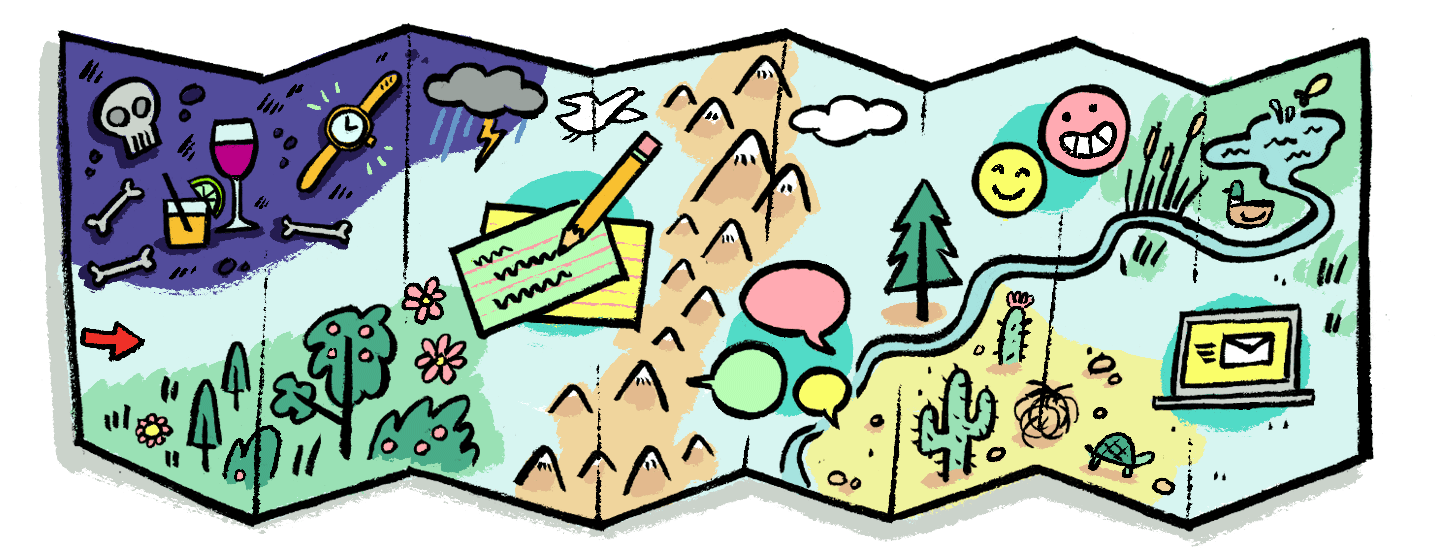 Prof. M.A. StoreyMark.Storey@texarkanacollege.eduWeeks / DeadlinesUnits CoveredLabs, Quizzes, and ExamsWeek 1; 8/22EvolutionComplete Population Genetics Experiments 1 and 2 only (omit Experiments 3-5)Week 2; 8/29Evolution and PhylogenyComplete Taxonomy Experiments 1 and 2Week 3; 9/5MicrobiologyComplete Bacteria and Archaea Experiments 1 and 2; Complete Protista Experiment 1 only (can omit Protista Experiment 2); Week 4; 9/12MicrobiologyComplete Fungi Experiment 1 (can omit Fungi 2) Week 5; 9/19MicrobiologyLAB EXAM 1Week 6; 9/26PlantsComplete Plant Circulation Experiment 1 Week 7; 10/3PlantsComplete Plant Circulation Experiment 2Week 8; 10/10InvertebratesComplete Invertebrate Experiments 1 and 2 (omit Experiment 3) Week 9;  10/17InvertebratesComplete Invertebrate Experiments 4 and 5; LAB EXAM 2Week 10; 10/24VertebratesComplete Animal Structures Experiments 1 and 2Week 11; 10/31VertebratesComplete Animal Structures Experiment 3 and Vertebrate Experiment 6 Week 12; 11/7Body Systems Complete Circulatory/Respiratory Systems Lab Experiments 1, 2, and 3Week 13;  11/14Body SystemsComplete Sensory/Nervous Systems Experiments 2-4 (omit Experiment 1); LAB EXAM 3Week 14; 11/21EcologyComplete Ecological Interactions Experiments 1 and 2Thanksgiving BreakWeek 15; 12/5EcologyComplete Ecology of Organisms Experiment 1; LAB FINAL EXAMWeek 16; 12/6-12/13Finals WeekLab Completed